План    менторингаЦель:    оказание  профессиональной   помощи   педагогу    через  применение   новых   подходов  в  обучении. Задачи:Создать личностные,  доверительные взаимоотношения;Предоставить возможность учителю  для анализа и  решения проблем в преподавании;Оказание помощи учителю в профессиональном совершенствовании и развитии;                       Уроки    менти  нового   формата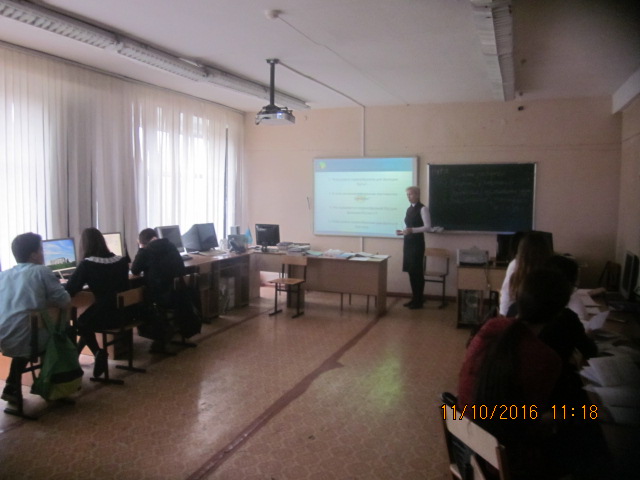 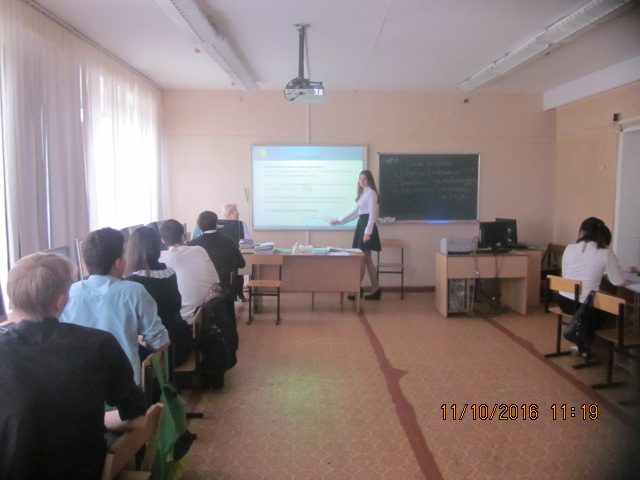                                                                                                                                                   План  урока    ( старого формата)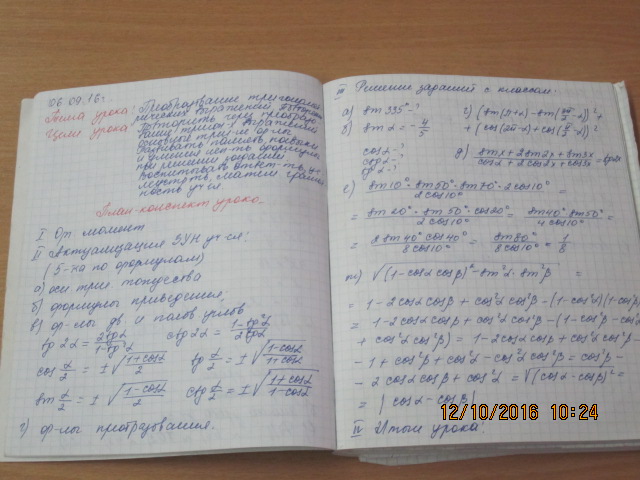                                     План  урока  нового  формата                                                                                   Cреднесрочное    планирование.Тема __Повторение. Предмет, класс. -  Геометрия, 9 класс.Цель: развитие навыка аргументации через составление таблиц, опорных схем, презентаций, моделирования.         Во  время  прохождения   курсов   изучения   Программы «Лидерство учителя в  педагогическом сообществе» я поняла, что менторинг это - длительный процесс создания доверительных, личностно- заинтересованных взаимоотношений между ментором и подопечным, направленный на достижение у последнего существенной динамики в совершенствовании знаний, мышления, эффективности практических действий, с целью его профессионального становления как целостной личности педагога.  Перед  проведением  менторинга   у меня уже сейчас  стоит передо мной  основная задача в выборе учителя из числа коллег моей школы,  испытывающего  затруднения в некоторых аспектах в своей педагогической деятельности  и заинтересованного во  внедрении идей семи модулей  Программы  «Лидерство учителя в  педагогическом сообществе».  Моя основная  цель состоит в том, чтобы   оказать  профессиональую   помощь   педагогу    через  применение   новых   подходов  в  обучении. Конечно мне бы  очень хотелось надеяться на то, что мой менти будет  заинтересован в своем профессиональном  росте,  и отнесется  очень серьёзно к нашей	 совместной работе   обучению   семи  модулей  программы. На время прохождения своей практике в школе я заранее разработала план менторинга,  когда точно уже будет определен менти, на первой встречи с менти выявим проблемные, западающие зоны педагогической его деятельности, определим  цель  менторинга. Между нами должны  установиться доверительные  отношения обязательно, так как  по обоюдному желанию  межу менти и менторингом только тогда наступит полное взаимопонимание продолжать работу в формате сотрудничества с учетом резерва свободного времени с позиции менти. Я как наставник должна  заинтересовать своего подопечного в профессиональном росте, через новые подходы в обучении, что в дальнейшем будет способствовать повышению качества знания у учащихся, а у педагога полностью возникнет желание поменять свою систему преподавания от традиционного метода к креативному. Совместно с менти  разработаем план практической деятельности, определим цели, задачи  и ожидаемый результаты, используя  при   этом  анкетирование, наблюдение и беседу. Выявим актуальную  проблему, наметим совместно пути её решения. Познакомлю свою коллегу с методическим руководством по внедрению семи модулей обучения, изучив пособие «Активные методы обучения», в котором хорошо описываются все стратегии обучения.  В ходе беседы с менти, для выявления причин западающих зон  предлагаю посетить урок менти, ожидаю при наблюдении урока  выявить причину проблем менти, что позволит мне в дальнейшем корректировать направление  работы по оказанию содействия подопечному. Далее, планирую  дать  обратную связь, т е анализ  отдельных моментов урока:  деятельность учителя  и деятельность учащихся. Ожидаю, что в ходе обсуждения урока сопоставляя фрагменты анализа и критерии образовательного процесса по предмету (госо)  мы сделаем выводы, которые будут свидетельствовать  о необходимости внесения корректировок  в планировании учебного процесса и видоизменению применения приемов деятельности на разных этапах урока .      Планирую обратить внимание коллеги на обратную связь со стороны учащихся, предполагаю что  используя данный прием можно  отрегулировать, откорректировать  недочеты  деятельности  коллеги  на фоне потребностей учащихся по  организациии и реализации проведения урока. Исходя из этого для развития  и углубления отношения сотрудничества  предлагаю  составить план менторинга. Предполагаю, что оказание содействия при  совместном  планировании  серии следующих уроков, дальнейшем анализе и корректировки отдельных фрагментов одного из уроков, проведенного на  основе совместно разработанного плана,  будет  способствовать  формированию  у коллеги практических навыков  использования необходимых приемов и стратегий для ликвидации западающих зон. Могу предположить, что если   при осуществлении менторинга возникнут  вопросы по появившейся   новой проблемной ситуации, при этом допускаю корректировку и  внесение изменений в план менторинга. Результативность реализации плана смогу оценить на основе  обратной связи (ученик – учитель, ментор – менти). Я понимаю, что  в ходе работы не все сразу может  получиться, при этом планирую консультироваться с опытными  коллегами   нашей  школы. Учитель   истории    Пиксайкина И.Ю.№МероприятияСрокЦельОжидаемый результатФормаРесурсы1.Определение  менти. Установление доверительных отношений.05.09.16гОпределение менти, готового к сотрудничеству.Менти  заинтересован в своем профессиональном ростеНаблюдение, беседаКоллектив школы КГУ СОШ№652.Анализ  практики  менти10.09.- 16.09.17.Выявить у менти западающие зоны: предметные, педагогические, социальные.Выявлен круг проблемПосещение уроков, анкетирование менти и учащихся.Анкета, форма наблюдения3.Выявление  актуальной проблемы12.09.17гАкцентировать внимание на основной проблемеОпределена одна проблема.Анализ уроков, беседаПоурочные планы4.Совместная   постановка цели и  определение ожидаемых  результатов.16.09.17 гРазработать план практической деятельностиСоставлен план и определены цели и ожидаемые результатыдиалогплан5.Взаимопосещение уроков (обратная связь).20.09.- 27.09.17 гВыбрать стратегию для эффективного решения проблемыЗнакомство с семи модулями обучения.консультацияМатериалы курсов.6.Совместное   планирование  уроков нового формата24.09.17г.Отработка  навыка планированияСоставлен планОбсуждение, утверждениеМетодические разработки  ментора7.Консультация  менти26.09.17гДать консультацию, указать методы и приёмы, которые менти сможет применить у себя  на уроках, выбор стратегий.Знакомство с активными методами обученияконсультацияметодическая папка  ментора, пособие активные формы обучения.8. Участие менти в коуч- сессии10.09.17гПомощь  менти в разрешении  проблемыАктивный участник, подготовила презентацию.коучингПрезентация 9.Посещение уроков менти (обратная связь).3.10.-12.10.17г.Наблюдение за процессом апробирования  вновь приобретенных навыковОпределён  уровень продвижения менти, выявление  другие проблемыПроведены анализ и самоанализ уроковПланы уроков, качество знаний учащихся.10. Рефлексия14.10.17г.Определение стратегических шагов сотрудничестваДальнейшее сотрудничествоноябрьПлан сотрудничества на 2016- 2017 уч.год№/тема урока1.Основные цели обучения2.Формы работы, используемые при активном обучении3.Результаты обучения4.Оценивание, включая оценку в целях обучения5.Включая всех6.Основные ресурсы1.ЧетырёхугольникиВспомнят теоретический материал о видах 4-хугольников.ИР- «Фруктовый сад»ПР- «Дидактические карты»ГР– «Автобусная остановка»ИР- «Светофор»Все:знают определение и элементы 4-хугольников, различают  виды параллелограммов и решают задачи на нахождение неизвестных элементов параллелограмма.СамооцениваниеСигнальные карты «Светофор».Взаимооценинивание «2! И 1?»Ученик «А»называет элементы 4-хугольников, дает характеристику параллелограмма;решает задачи применяя формулы площадей. Раздаточные материалы, дидактические материалы, презентация, листы ватмана, маркеры, стикеры, шаблоны яблок и лимонов, скотч.1.ЧетырёхугольникиВспомнят теоретический материал о видах 4-хугольников.ИР- «Фруктовый сад»ПР- «Дидактические карты»ГР– «Автобусная остановка»ИР- «Светофор»Большинство: аргументируют отличительные признаки параллелограммов.СамооцениваниеСигнальные карты «Светофор».Взаимооценинивание «2! И 1?»Ученик «В»Сравнивает, выделяет и перечисляет отличительные признаки, делает вывод. Раздаточные материалы, дидактические материалы, презентация, листы ватмана, маркеры, стикеры, шаблоны яблок и лимонов, скотч.1.ЧетырёхугольникиВспомнят теоретический материал о видах 4-хугольников.ИР- «Фруктовый сад»ПР- «Дидактические карты»ГР– «Автобусная остановка»ИР- «Светофор»Некоторые:размышляют о месте четырехугольников в окружающем нас мире.СамооцениваниеСигнальные карты «Светофор».Взаимооценинивание «2! И 1?»Ученик «С»Аргументирует, предлагает, рассуждает о месте четырехугольниковв окружающем нас мире.Раздаточные материалы, дидактические материалы, презентация, листы ватмана, маркеры, стикеры, шаблоны яблок и лимонов, скотч.2.Теорема Пифагора.Вспомнят теоретический материал.ИР- тест, «Да. Нет»ПР-«Верю. Не верю», таблица ЗХУГР-«Идеал», «Экспресс- портрет»ИР-модели треугольников.Все:знают теорему Пифагора и обратную к ней; применяют теорему для нахождения сторон и углов прямоугольного треугольника.ТестСамооценкаУченик «А»решает задачи применяя теорему Пифагора и обратную к ней.Раздаточные материалы, дидактические материалы, чертежные инструменты; листы ватмана, маркеры, стикеры,  2.Теорема Пифагора.Вспомнят теоретический материал.ИР- тест, «Да. Нет»ПР-«Верю. Не верю», таблица ЗХУГР-«Идеал», «Экспресс- портрет»ИР-модели треугольников.Большинство: анализируя и  рассуждая, делает вывод о важности теоремы  Пифагора.ТестСамооценкаУченик «В» соотносит данные с теоремой, делает вывод.Раздаточные материалы, дидактические материалы, чертежные инструменты; листы ватмана, маркеры, стикеры,  2.Теорема Пифагора.Вспомнят теоретический материал.ИР- тест, «Да. Нет»ПР-«Верю. Не верю», таблица ЗХУГР-«Идеал», «Экспресс- портрет»ИР-модели треугольников.Некоторые:найдут подтверждение теоремы при моделировании.ТестСамооценкаУченик «С»предполагает\предсказывает применение теоремы в архитектуре, строительстве.Раздаточные материалы, дидактические материалы, чертежные инструменты; листы ватмана, маркеры, стикеры,  3. Декартовы координатыВспомнят теоретический материал.ИР-тестПР- «Дидактические карты»ГР– «Автобусная остановка», Фишбон.ИР- «Светофор»Все: знают формулы  и умеют их применять при решении задач ; уравнения прямой и окружности.СамооцениваниеСигнальные карты «Светофор».Взаимооценинивание «2! И 1?»Ученик «А»; решает задачи, применяя формулы, умеет по уравнениям определять вид фигуры. Раздаточные материалы, дидактические материалы, презентация, листы ватмана, маркеры, стикеры, шаблоны яблок и лимонов, скотч.3. Декартовы координатыВспомнят теоретический материал.ИР-тестПР- «Дидактические карты»ГР– «Автобусная остановка», Фишбон.ИР- «Светофор»Большинство: устанавливают связь между уравнениями фигур, делают вывод.СамооцениваниеСигнальные карты «Светофор».Взаимооценинивание «2! И 1?»Ученик «В»Сравнивает, выделяет и перечисляет отличительные признаки, делает вывод. Раздаточные материалы, дидактические материалы, презентация, листы ватмана, маркеры, стикеры, шаблоны яблок и лимонов, скотч.3. Декартовы координатыВспомнят теоретический материал.ИР-тестПР- «Дидактические карты»ГР– «Автобусная остановка», Фишбон.ИР- «Светофор»Некоторые: размышляют о значимости декартовых координат в окружающем нас мире.СамооцениваниеСигнальные карты «Светофор».Взаимооценинивание «2! И 1?»Ученик «С»Аргументирует, предлагает, рассуждает о месте четырехугольниковв окружающем нас мире.Раздаточные материалы, дидактические материалы, презентация, листы ватмана, маркеры, стикеры, шаблоны яблок и лимонов, скотч.4. ПлощадьВспомнят теоретический материал.ГР. Составление кластера, «Творческая мастерская»ПР. «Верю. Не верю»ИР. Метод сикеров. «Ресторан»Все: знают формулы площадей,  решают задачи на нахождение площади.СамооцениваниеСигнальные карты «Светофор».Взаимооценинивание «2! И 1?»Ученик «А» называет формулы площадей  4-хугольников;решает задачи применяя формулы площадей. Раздаточные материалы, дидактические материалы, презентация, листы ватмана, маркеры, стикеры.4. ПлощадьВспомнят теоретический материал.ГР. Составление кластера, «Творческая мастерская»ПР. «Верю. Не верю»ИР. Метод сикеров. «Ресторан»Большинство: аргументируют, сопоставляют, различают. СамооцениваниеСигнальные карты «Светофор».Взаимооценинивание «2! И 1?»Ученик «В»Сравнивает, выделяет и перечисляет различия в формулах, делает вывод. Раздаточные материалы, дидактические материалы, презентация, листы ватмана, маркеры, стикеры.4. ПлощадьВспомнят теоретический материал.ГР. Составление кластера, «Творческая мастерская»ПР. «Верю. Не верю»ИР. Метод сикеров. «Ресторан»Некоторые: размышляют о значимости площадей в окружающем нас мире.СамооцениваниеСигнальные карты «Светофор».Взаимооценинивание «2! И 1?»Ученик «С»Аргументирует, предлагает, рассуждает о месте четырехугольниковв окружающем нас мире.Раздаточные материалы, дидактические материалы, презентация, листы ватмана, маркеры, стикеры.